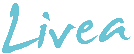 Smoothie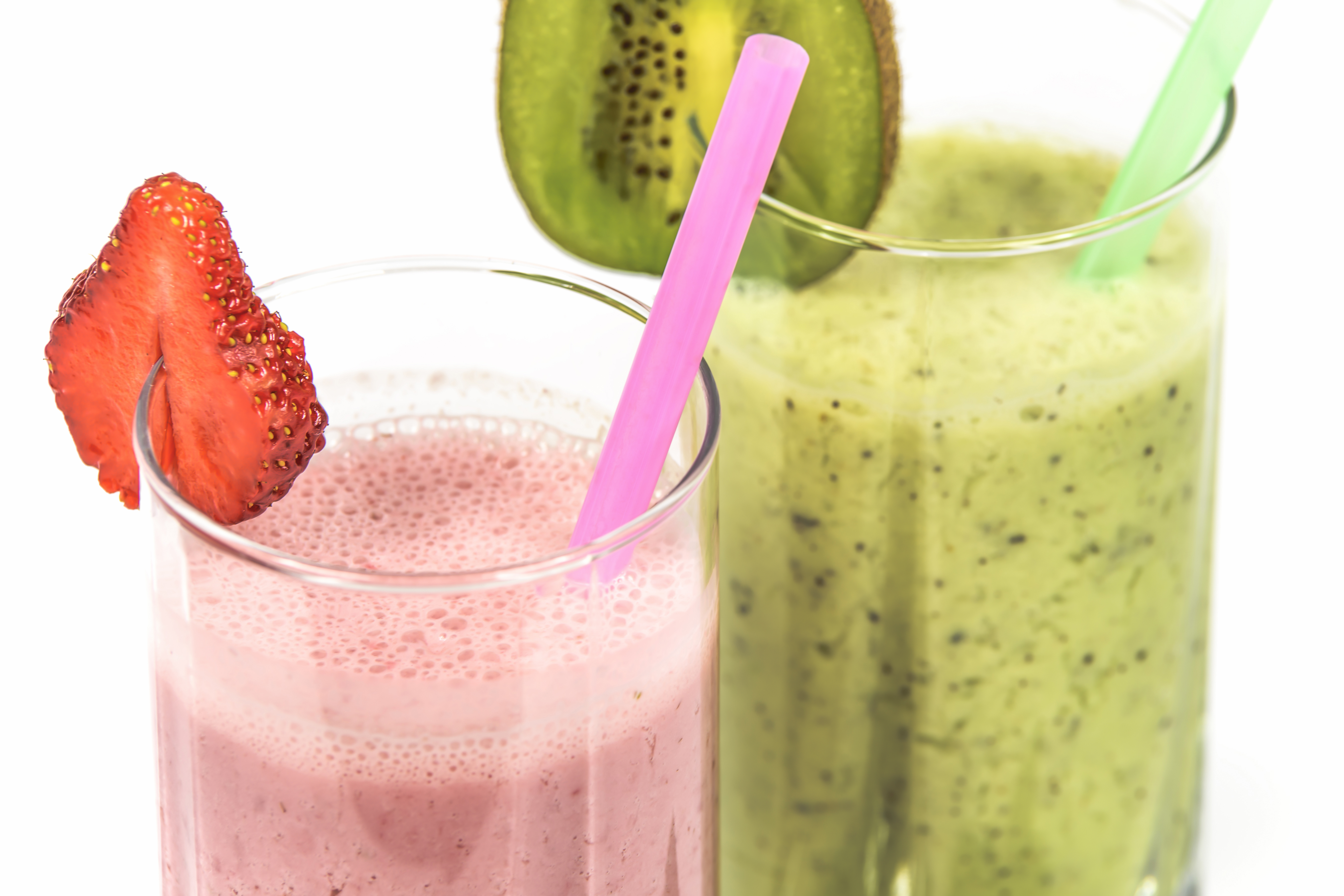 Slik gjør du:Mango, banan, og ananas		1. Del frukten i biter. 		2. Bland frukt/bær og yoghurt (gjerne med kun 0,1 % fett) i en foodprosessor eller blender og kjør til en jevn og fyldig masse. 		3. Har du ikke frossen frukt/bær, tilsett noen isbiter. 	4. Serveres i høye glass med tykt sugerør eller skje.